Match the words with the pictures.(Resimlerle kelimeleri eşleştiriniz.)(5x2=10 points)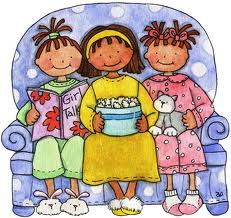 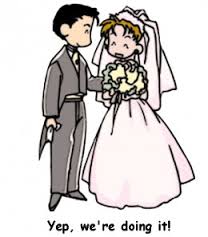 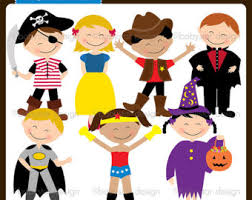 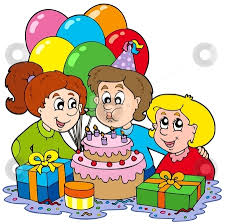 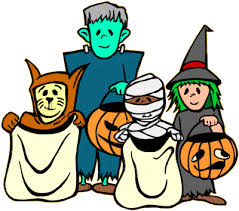 Match the words with the pictures.(Resimlerle kelimeleri eşleştiriniz.)(5x2=10 points)documentary – quizshow - TV series – news - cartoon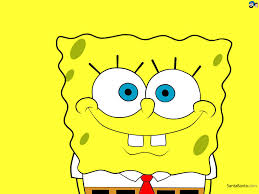 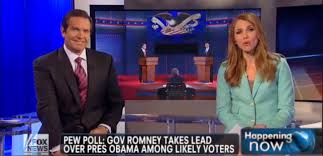 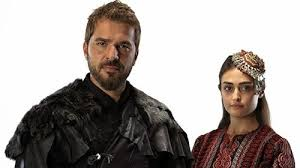 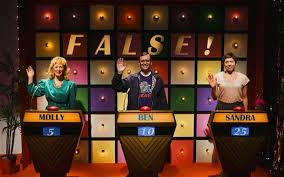 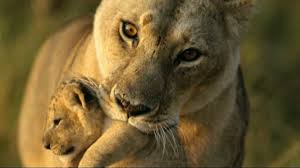  C)   Circle the correct one.(Doğru olanı yuvarlak içine alınız.)(5x3=15 points)        1- 	A: I’m thirsty. B: Let’s / Shall we  drink some lemonade?         2- 	A: It’s cold outside. B: Why don’t we / We should buy some balloons and confetti for decorating.         3-	A: I am bored. B: What about / Let’s play a game.         4-	A: I don’t know the meaning of “manage”. B: How about / Why don’t we look up a dictionary?         5- 	A: Tomorrow is our parents’ wedding anniversary. B: Shall we / What about preparing a surprise party?     D)    Fill in the blanks(Boşlukları verilen kelimelerle doldurunuz) (5x3=15 points)         1-Today  is my brother’s birthday. I should buy a ________________________ for him.         2-I don’t like watching  ___________________________ because it is nonsense.         3- I prefer watching documentaries because I think they are __________________________.         4- My father is a ________________________. He always watches TV all day.         5- I don’t like watching soap operas because I think they are _________________________. E) Fill in the blanks.( Boşlukları verilen sözcüklerle doldurunuz.)(10x2=20p.)A cow is a domesticated animal but an elephant is a ……………………. animal.A: How do snakes reproduce?B: They ……………………………Pandas are ………………..animals because there are only 1600 pandas in the world. We  should………………….them.                                           4-The North Pole is the natural …………………of polar bears.               5-Camels live in the ………………………They can walk for months without any water.               6-Some snakes are…………………. So be careful.               7-Animals and plants lose their habitat because people …………………….trees.We should ………………                  more trees  to protect natural habitat.               8- There are millions of different …………………of insects in the jungle.F) Cümlelerdeki boşlukları verilen zaman sözcükleriyle doldurunuz. (5x3=15p)1) Julia visited an animal shelter ___________________.  It was a good weekend.2) Emma is a member of "Save the Animals". She works for street animals. She feeds them ______________.3) Martin usually does his homework regularly but he didn't do it ____________________. Because he was ill.4) Giraffes ___________________ eat meat because they are herbivores.5) We went on a safari tour in Africa ______________________. I was fifteen then. Now I'm eighteen and I remember           the elephants very well.G) Boşlukları şimdiki zaman(Present Continuous) , geniş zaman(Simple Present) ve geçmiş zamana(Simple Past)           göre doldurunuz.(5x3=15p) 1) Look! Meggie  ……………………………………………… the flowers. (water)                                                   
2) We usually ……………………………………………… home by bus. (come)3) Nicky ………………………………………… a cup of tea every morning. (drink)
4) We can’t play tennis. It …………………………………… now. (rain)
5) Bill  ………………………….……………… English for the exam last night. (study)
G O O D   L U C K !birthday party  wedding party   pyjamas party   halloween party  fancy dress partypoisonous  -  cut down  - species  -  habitat  -  lay eggs  - desert  -  plant   -endangered  - wild   - protect    